MAIL TO:Maryland 9-1-1 Board6776 Reisterstown Road – Suite 207Baltimore, MD  21215*************************************************************************MARYLAND 9-1-1 BOARD USE ONLYAction taken:  	Reviewed by Executive Director		Approved	 		Returned for amendment  		DisapprovedAction date: _______________  Maryland 9-1-1 BoardMaryland 9-1-1 Board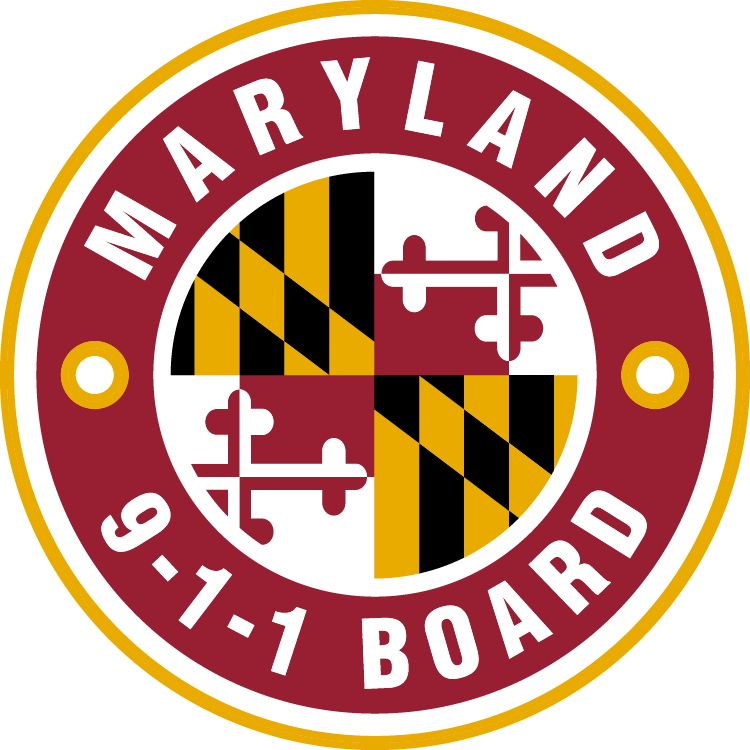 Funding requests can only be made through the PSAP Director or 9-1-1 Administrator of the affected county or .  Funding requests should be received no later than two weeks before the Board Meeting at which the request will be presented.  Items The Trust Fund Does Not FundFunding that does not directly relate to answering and processing 9-1-1 callsPersonnel salary or overtime costsComputer Aided Dispatch (CAD) Systems (Only interfaces)Public-Safety Radio Communications SystemsOther equipment associated with police, fire, or  personnel “responding” to requests for emergency serviceTotal Funding Request:      Items The Trust Fund Does Not FundFunding that does not directly relate to answering and processing 9-1-1 callsPersonnel salary or overtime costsComputer Aided Dispatch (CAD) Systems (Only interfaces)Public-Safety Radio Communications SystemsOther equipment associated with police, fire, or  personnel “responding” to requests for emergency serviceDate:       Items The Trust Fund Does Not FundFunding that does not directly relate to answering and processing 9-1-1 callsPersonnel salary or overtime costsComputer Aided Dispatch (CAD) Systems (Only interfaces)Public-Safety Radio Communications SystemsOther equipment associated with police, fire, or  personnel “responding” to requests for emergency serviceCounty:      Items The Trust Fund Does Not FundFunding that does not directly relate to answering and processing 9-1-1 callsPersonnel salary or overtime costsComputer Aided Dispatch (CAD) Systems (Only interfaces)Public-Safety Radio Communications SystemsOther equipment associated with police, fire, or  personnel “responding” to requests for emergency serviceDESCRIBE PROJECT FUNDING REQUESTDESCRIBE PROJECT FUNDING REQUESTDescribe the Nature of the Improvement/Enhancement/Replacement Being Requested:Describe the Nature of the Improvement/Enhancement/Replacement Being Requested:Attach Additional Pages as NecessaryAttach Additional Pages as NecessaryPROJECT INFORMATION - CONTINUEDPROJECT INFORMATION - CONTINUEDWas this request for funding included in your agency’s “3-Year Funding Plan” requested by the Board?    Yes      No  If no, describe why this request is not part of your “3-Year Funding Plan”.Was this request for funding included in your agency’s “3-Year Funding Plan” requested by the Board?    Yes      No  If no, describe why this request is not part of your “3-Year Funding Plan”.Did you meet all requirements of your County’s procurement regulations?  Yes   No  Describe your procurement process: Describe the process that was utilized in selecting a vendor to provide and/or support this project.  Select one of the following choices.   Sole source (new)   Sole source (existing)   Competitive bid process (new)   Competitive bid process (existing)    Other Did you meet all requirements of your County’s procurement regulations?  Yes   No  Describe your procurement process: Describe the process that was utilized in selecting a vendor to provide and/or support this project.  Select one of the following choices.   Sole source (new)   Sole source (existing)   Competitive bid process (new)   Competitive bid process (existing)    Other If this project involves using, updating, enhancing or in any way integrating with the overall 9-1-1 ecosystem, does this project meet or contribute to meeting the Cybersecurity Standards set forth by the Board.Yes      No  Note: Be prepared to discuss your answer when presenting this project to the Board.If this project involves using, updating, enhancing or in any way integrating with the overall 9-1-1 ecosystem, does this project meet or contribute to meeting the Cybersecurity Standards set forth by the Board.Yes      No  Note: Be prepared to discuss your answer when presenting this project to the Board.Is this part of a larger program of improvement for the PSAP?  (Describe)Is this part of a larger program of improvement for the PSAP?  (Describe)When do you anticipate the start and completion of your project or purchase (provide a project “time-line” from start to completion)? Are you requesting this project be heard in closed session?  Yes   No Reason:  Public Security        Procurement  Explain:When do you anticipate the start and completion of your project or purchase (provide a project “time-line” from start to completion)? Are you requesting this project be heard in closed session?  Yes   No Reason:  Public Security        Procurement  Explain:*** IMPORTANT ***Please attach supporting documents (including pricing) of the items (be as detailed as possible) that are part of your project-funding request.*** IMPORTANT ***Please attach supporting documents (including pricing) of the items (be as detailed as possible) that are part of your project-funding request.AUTHORIZATION TO REQUEST 9-1-1 FUNDINGAUTHORIZATION TO REQUEST 9-1-1 FUNDINGAgency point of contact:	Name: 							Phone:  	   	Agency point of contact:	Name: 							Phone:  	   	Agency Name:  Agency Name:  Mailing Address:Mailing Address:City:Zip Code:Applicant certifies that, to the best of their knowledge and belief, the data in this application is true and accurate, the document has been duly authorized by the applying agency, and the applicant and agency will comply with the guidelines established if the application is approved.	PSAP Director/911 Administrator:  									Title or Position:  											Signature:  												Date Signed:  				Applicant certifies that, to the best of their knowledge and belief, the data in this application is true and accurate, the document has been duly authorized by the applying agency, and the applicant and agency will comply with the guidelines established if the application is approved.	PSAP Director/911 Administrator:  									Title or Position:  											Signature:  												Date Signed:  				